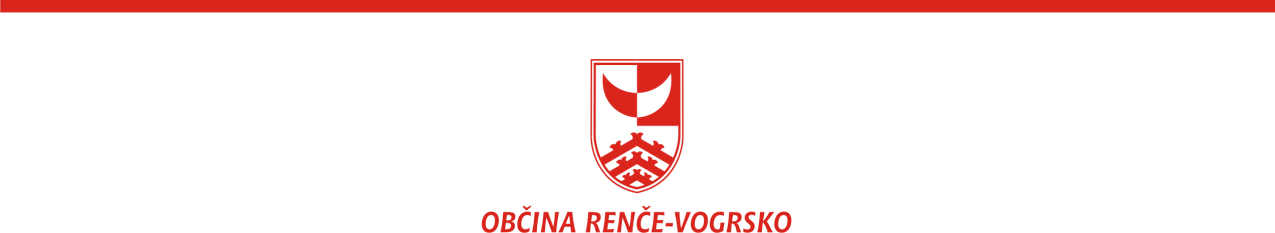 Na podlagi drugega odstavka 6. člena Odloka o priznanjih Občine Renče-Vogrsko (Uradne objave,   št. 3/08 in 11/17) Občina Renče-Vogrsko objavlja naslednji  JAVNI RAZPIS ZA PODELITEV PRIZNANJ OBČINE RENČE-VOGRSKO V LETU 2023 1. Predmet javnega razpisa Predmet javnega razpisa je podelitev treh Plaket Občine Renče-Vogrsko posameznikom ali skupinam.Plaketo Občine Renče–Vogrsko se podeli posameznikom ali skupinam: za večletne izjemne uspehe oz. vrhunske dosežke na posameznih področjih družbenih dejavnosti ali za večletne izjemne uspehe na področju gospodarstva ali za druge posebne primere, ki prispevajo k ugledu, razvoju in prepoznavnosti Občine Renče-Vogrsko. Občinskih priznanj se ne podeli članom Občinskega sveta Občine Renče-Vogrsko, članom sveta Krajevne skupnosti Bukovica-Volčja Draga, članom sveta Krajevne skupnosti Renče in članom sveta Krajevne skupnosti Vogrsko, ki to funkcijo opravljajo v tekočem mandatu. Upravičenci za vložitev predlogov za podelitev priznanj Predloge za podelitev priznanj Občine Renče-Vogrsko lahko podajo posamezniki, društva, zavodi, družbe, skupnosti, politične in druge organizacije in ožji deli lokalne skupnosti. Kriteriji za podelitev priznanj Komisija bo predloge za podelitev priznanj pripravila na podlagi naslednjih kriterijev: presoja vidnih in dokazljivih izjemnih uspehov in dosežkov posameznikov ali skupin na različnih navedenih področjih (na podlagi obravnave prilog z mnenji o delu in uspehih oz. dokazil o vrhunskih dosežkih), utemeljeno večletno oz. daljše obdobje delovanja in doseganja izjemnih rezultatov in dosežkov,   presoja pomembnosti prispevanja k ugledu, razvoju in prepoznavnosti Občine Renče-Vogrsko. 4. Podatki in dokumentacija, ki jih mora vsebovati predlog za podelitev priznanja Občine Renče-Vogrsko Predlog za podelitev priznanja Občine Renče-Vogrsko mora vsebovati: splošne podatke o predlagatelju (razpisni obrazec)predstavitvene podatke o kandidatu (razpisni obrazec), navedbo vrste priznanja, za katerega je kandidat predlagan (razpisni obrazec), izjava kandidata, da soglaša s kandidaturo (razpisni obrazec), utemeljitev predloga s podrobnejšim opisom dela oziroma dosežkov, zaradi katerih je bila predlagana podelitev priznanja (v okviru obrazca oz. priloga k razpisnemu obrazcu), dokumente, ki potrjujejo dejstva, navedena v utemeljitvi. Predloge za podelitev priznanj Občine Renče-Vogrsko je potrebno vložiti na obrazcu "Predlog za podelitev priznanja Občine Renče-Vogrsko za leto 2023«, ki je do izteka prijavnega roka dosegljiv na spletni strani Občine Renče-Vogrsko: http://www.rence-vogrsko.si/ in v glavni pisarni Občine Renče-Vogrsko, Bukovica 43, 5293 Volčja Draga. 5. Način in rok vložitve predloga za podelitev priznanja Občine Renče-Vogrsko Prijava na javni razpis mora biti obvezno vložena na predpisanem razpisnem obrazcu: »Predlog za podelitev priznanja Občine Renče-Vogrsko za leto 2023«, z vsemi obveznimi prilogami. Na prednji strani kuverte mora biti obvezno navedeno: besedilo »Predlog za podelitev priznanja Občine Renče-Vogrsko v letu 2023 – ne odpiraj«, naziv in naslov predlagatelja, naslov Občine. 
Predlogi se priporočeno po pošti na naslov Občina Renče-Vogrsko, Bukovica 43, 5293 Volčja Draga, najkasneje do vključno 8. 3. 2023. Pravočasno vložene predloge za podelitev priznanj bo obravnavala in izbirala Komisija za mandatna vprašanja, volitve in imenovanja. Komisija bo oblikovala predlog za podelitev priznanj, o katerih bo odločil Občinski svet Občine Renče-Vogrsko s sklepi za posamezne prejemnike priznanj. Komisija za mandatna vprašanja, volitve in imenovanja bo obravnavala le predloge, ki bodo vloženi v roku in po pogojih, določenim v tem razpisu.Vse dodatne informacije v zvezi z razpisom se dobijo v poslovnem času občine na telefonski št. 051 647 004 ali po elektronski pošti: info@rence-vogrsko.si. Številka: 0943-1/2023-1 	 	 	 	 	 	    Bukovica, 23. 2. 2023	                    	 	 	 	 	        Tarik Žigon, l. r.        Župan 